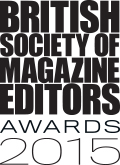 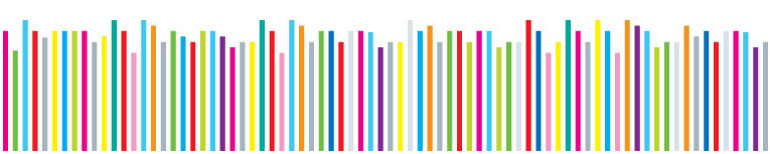 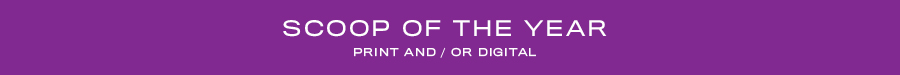 For queries or further information, please contact: BSME Administration, Gill Branston & Associates. Tel: 020 8906 4664, Email: admin@bsme.comScoop of the YearPlease refer to the relevant web page for entry criteria and enclosuresScoop of the YearPlease refer to the relevant web page for entry criteria and enclosuresScoop of the YearPlease refer to the relevant web page for entry criteria and enclosuresName of editor:Name of brand:Name of person responsible for the scoop: Publishing company:(As it should appear on screen/printed material)Address:Postcode:Telephone:Email:Background InformationBackground InformationBackground InformationWhat date did you become editor?Frequency of print publication:Your EntryYour EntryYour EntryTitle of scoop:Brief summary of scoop:(Max 30 words)List of enclosures/Supporting material:If  applicable, please enter your URL and any login details/passwords:Why should you win?Tell us, in no more than 500 words, what you have done that marks you out as exceptional.Key points to address might be: What is your scoop and why does it deserve to win?How did you achieve it?What was the reaction/response to the scoop?Why should you win?Tell us, in no more than 500 words, what you have done that marks you out as exceptional.Key points to address might be: What is your scoop and why does it deserve to win?How did you achieve it?What was the reaction/response to the scoop?Why should you win?Tell us, in no more than 500 words, what you have done that marks you out as exceptional.Key points to address might be: What is your scoop and why does it deserve to win?How did you achieve it?What was the reaction/response to the scoop?Total word count:There is an administration charge of £35 + VAT for each entry.If you were not a member of the BSME on 1st June 2015 there is an additional entry fee of £160 + VAT per entry.There is an administration charge of £35 + VAT for each entry.If you were not a member of the BSME on 1st June 2015 there is an additional entry fee of £160 + VAT per entry.There is an administration charge of £35 + VAT for each entry.If you were not a member of the BSME on 1st June 2015 there is an additional entry fee of £160 + VAT per entry.Please tick as appropriate(with an “X”)Cheques shouldbe made payableto The British Society of MagazineEditorsBSME Member - £35 + VAT administration charge enclosed with entry (Total: £42)Please tick as appropriate(with an “X”)Cheques shouldbe made payableto The British Society of MagazineEditorsBSME Member - £35 + VAT administration charge paid online (Total: £42)Please tick as appropriate(with an “X”)Cheques shouldbe made payableto The British Society of MagazineEditorsNon-Member – £195 + VAT administration charge and entry fee enclosed with entry (Total: £234)Please tick as appropriate(with an “X”)Cheques shouldbe made payableto The British Society of MagazineEditorsNon-Member – £195 + VAT administration charge and entry fee paid online (Total: £234)I undertake that the information given is based on fact and agree to abide by the rules.  
I accept the judges’ decision is final.I undertake that the information given is based on fact and agree to abide by the rules.  
I accept the judges’ decision is final.I undertake that the information given is based on fact and agree to abide by the rules.  
I accept the judges’ decision is final.Name of entrant:Job title:Signed:Name of editor (if different):Job title:Signed: